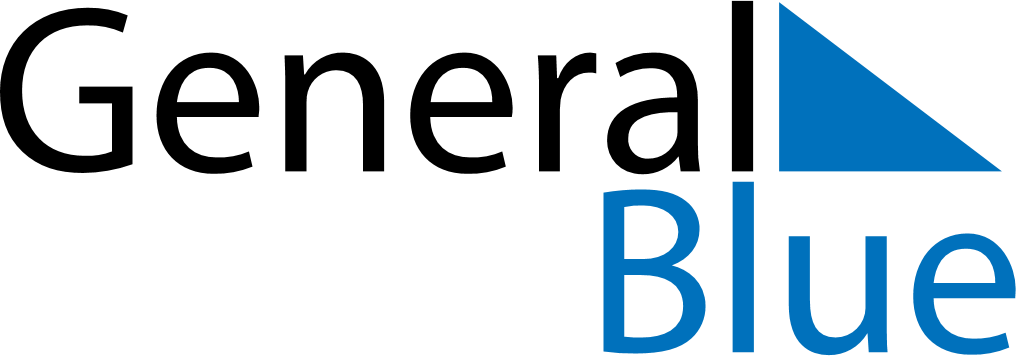 Meal PlannerJanuary 12, 2026 - January 18, 2026Meal PlannerJanuary 12, 2026 - January 18, 2026Meal PlannerJanuary 12, 2026 - January 18, 2026Meal PlannerJanuary 12, 2026 - January 18, 2026Meal PlannerJanuary 12, 2026 - January 18, 2026Meal PlannerJanuary 12, 2026 - January 18, 2026Meal PlannerJanuary 12, 2026 - January 18, 2026Meal PlannerJanuary 12, 2026 - January 18, 2026MondayJan 12TuesdayJan 13WednesdayJan 14ThursdayJan 15FridayJan 16SaturdayJan 17SundayJan 18BreakfastLunchDinner